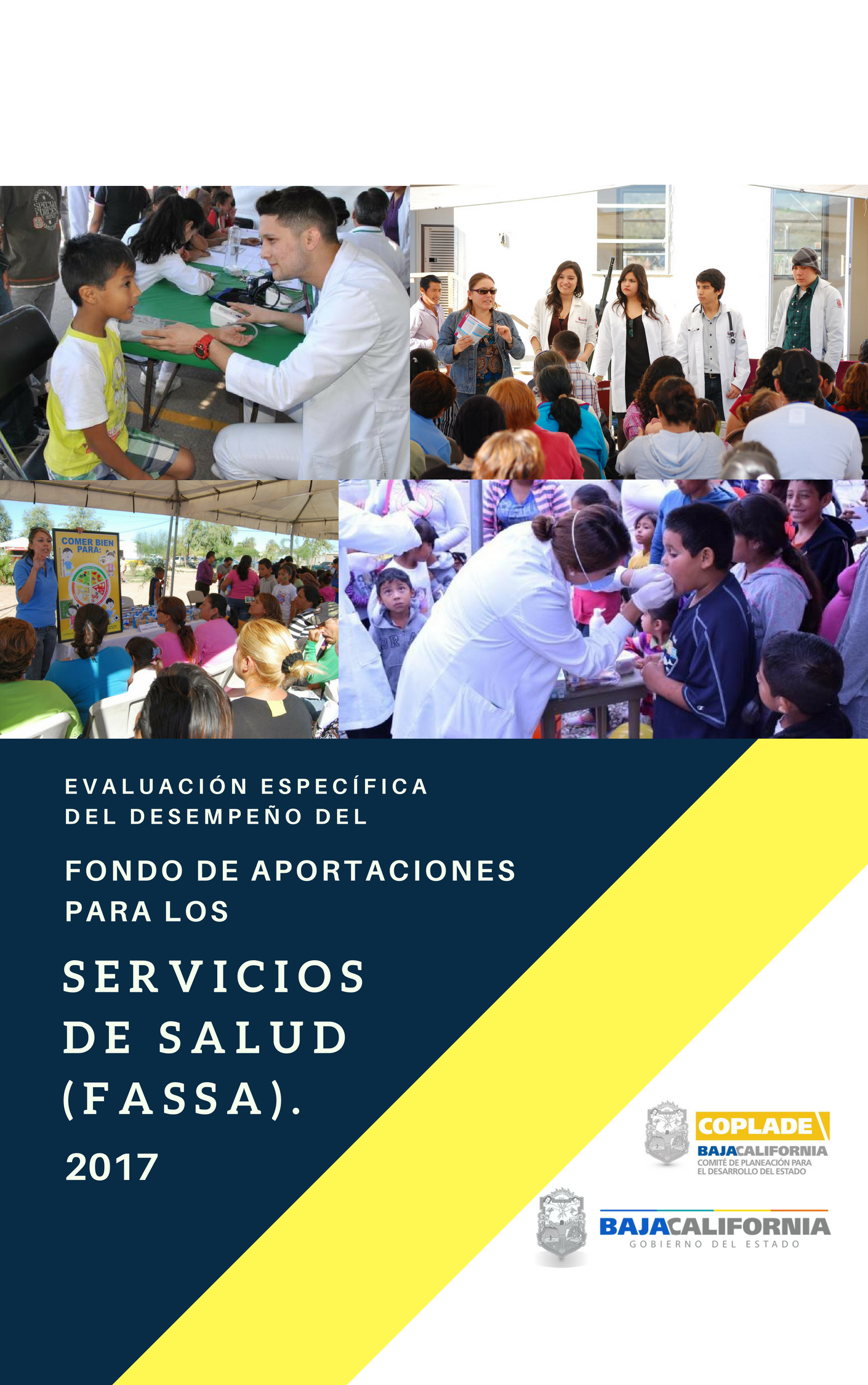 Índice1.- Introducción 2.- Datos generales del Fondo 3.- Resultados logrados por el Fondo de Aportaciones para los Servicios de Salud. 	3.1.- Análisis del cumplimiento de los objetivos y metas establecidos. 	3.2.- Análisis de indicadores con que cuenta el fondo y avances presentados.	3.3.- Análisis del presupuesto original, modificador y ejercido. 4.- Análisis de Cobertura de la población potencial, población objetivo y  cobertura de atención.5.- Análisis de las recomendaciones atendidas y los avances de aspectos susceptibles de mejora.6.- Conclusiones y recomendaciones 	Análisis FODA	Conclusiones 	Recomendaciones 7.- Fuentes de Información y Anexos 1.- Introducción Esta evaluación se realizo mediante un análisis en el contexto de salud pública específicamente para el Estado de Baja California a través de diferentes documentos estadísticos publicados en fuentes oficiales del gobierno federal y estatal.Con la información obtenida se adquirió el contexto para dar inicio con el análisis central del presente documento, la Evaluación Específica del Desempeño del Fondo Aportaciones para los Servicios de Salud (FASSA). del Estado de Baja California, el cual abarca los siguientes puntos: Resultados obtenidos en el desempeño de los objetivos y metas planteados, Indicadores de resultado,Desempeño presupuestal del Fondo, yAnálisis FODA (Fortalezas, Oportunidades, Debilidades y Amenazas). Los cuales se analizaron tanto con investigación de gabinete como a través de entrevistas a funcionarios que operan el Fondo.El Fondo de Aportaciones para los Servicios de Salud (FASSA)tiene como objetivo primordial fortalecer los Servicios Estatales de Salud a través de las aportaciones federales del ramo 33 transferidas a losestados para que éstos respondan con mayor eficacia y eficiencia a las necesidades de salud de la población sin seguridad social.El Ramo 33 Aportaciones Federales para Entidades Federativas y Municipios surge de la integración de programas y recursos que anteriormente se ejercían a través de los Ramos 12, 25 y 26 1, derivado de una serie de reformas y acciones con el objetivo de descentralizar las responsabilidades y los recursos humanos y materiales.Son aportaciones de la Federación a las Entidades Federativas y al Distrito Federal que tienen como destino atender los gastos de los Servicios de Salud; de acuerdo al artículo 30 de la LCF, el monto se determina anualmente en el PEF, conforme a los siguientes criterios: Inventario de infraestructura médica y de plantillas de personal, utilizados para el cálculo de recursos transferidos a Entidades Federativas, incluye impuestos federales y aportaciones a la seguridad social. Recursos con cargo a Previsiones para Servicios Personales transferidos a las Entidades Federativas en el ejercicio fiscal inmediato anterior; incluye ampliaciones y repercusiones para el ejercicio que se presupuesta. Los recursos que la Federación haya transferido a las Entidades Federativas, en el ejercicio fiscal inmediato anterior, para cubrir el gasto de operación e inversión, excluyendo los gastos eventuales de inversión en infraestructura y equipamiento; otros recursos que la Federación destine para promover la equidad en los servicios de salud. La fórmula para la distribución de recursos a las Entidades Federativas, se establece en el artículo 31 de la LCF.2.- Datos Generales del FondoNombreFondo de Aportaciones para los Servicios de Salud (FASSA). Entidad Paraestatal responsable del FondoInstituto de Servicio de Salud Pública del Estado de Baja California (ISESALUD) es la entidad encargada de otorgar y garantizar servicios de salud de calidad a los bajacalifornianos; así como fomentar una cultura de prevención y auto cuidado a través de campañas y fomento de acciones a través de diversos programas de salud.Presupuesto autorizado, modificado y ejercido. Con los recursos que las entidades federativas reciben a través del FASSA, se busca favorecer la consolidación de los sistemas estatales de salud y con ello coadyuvar al fortalecimiento del Sistema Nacional de Salud. Además, este fondo busca una mayor equidad en el gasto público otorgado a entidades.Fuente: Diario Oficial de la Federación Ejercicio Fiscal 2017 Objetivos del FondoObjetivo GeneralEl Fondo de Aportaciones para los Servicios de Salud (FASSA) tiene como objetivo primordial fortalecer los Servicios Estatales de Salud a través de las aportaciones federales del ramo 33 transferidas a los estados para que éstos respondan con mayor eficacia y eficiencia a las necesidades de salud de la población sin seguridad social. En este contexto, para el ejercicio fiscal 2017, las principales acciones que se realizarán con los recursos destinados para el FASSA son:Promover: estilos de vida saludables en los diferentes ámbitos y grupos de edad para contribuir a la prevención de enfermedades, así como a la protección de la salud; esto implicará hacer de las acciones de protección, promoción y prevención un eje prioritario para el mejoramiento de la salud, además de crear una cultura de auto cuidado de la salud; se dará continuidad a las acciones de vacunación a menores de 8 años enfocadas a cubrir los esquemas básicos de vacunación y los esquemas complementarios en los diferentes grupos de edad. Se desarrollarán acciones de prevención y atención a las enfermedades de rezago, entre ellas las infecciones respiratorias agudas (IRA’s), enfermedades diarreicas agudas (EDA’s), estimulación temprana y nutrición en menores de 5 años; lo cual contribuirá a reducir la tasa de mortalidad por IRA´S y EDA´S en menores de 5 años, y por ende, la mortalidad infantil.Proporcionar control prenatal a mujeres embarazadas, atención del parto y puerperio, así como la detección oportuna del hipotiroidismo congénito en recién nacidos, con énfasis en la atención oportuna y de calidad a las embarazadas con complicaciones, acciones que contribuirán a la disminución de la mortalidad materna y perinatal.Fortalecer los programas de educación sexual priorizando la atención a los adolescentes. Se consolidará la formación e incorporación del personal de salud no médico para la atención de partos no complicados; se efectuarán acciones de prevención y control para evitar la transmisión de enfermedades por vector principalmente en Chagas, Dengue, Chikungunya y Zika. Lo anterior a través de medidas de saneamiento básico, protección personal y el control de criaderos de mosquitos.Se llevará a cabo la prevención oportuna de enfermedades crónicas degenerativas mediante acciones de detección integradas (diabetes, hipertensión arterial, obesidad, dislipidemias y enfermedades cardiovasculares); para con ello contribuir a elevar la calidad de vida de la población, primordialmente del adulto mayor. Se otorgarán servicios de prevención, diagnóstico y tratamiento de enfermedades en unidades de primer y segundo nivel de atención, así como en unidades de especialidades médicas que garanticen el acceso efectivo a los servicios de salud a la población en condición de mayor vulnerabilidad.Se llevarán a cabo acciones para mejorar el abasto de medicamentos e insumos necesarios para la prestación de los servicios de salud, así como acciones de capacitación y actualización del personal de salud con el objetivo de que éstos otorguen a la población atención de calidad y calidez. Se prevé el pago de diferencias salariales y prestaciones a los trabajadores que prestan los Servicios de Salud en las entidades federativas, contratados por éstas en condiciones de precariedad y que fueron validados por las Subcomisiones estatales en el proceso de formalización laboral, lo que contribuirá a asegurar el acceso efectivo a servicios de salud con calidad.	Metas planteadasMatriz de Indicadores del Fondo de Aportaciones para los Servicios de Salud Fuente: Elaboración propia en base en los datos del Portal de Transparencia Presupuestaria Lo que genera los siguientes indicadores: Fuente: Elaboración propia en base en los datos del Informe sobre la Situación Económica, las finanzas públicas, y la Deuda Pública 2017. Población ObjetivoSegún las proyecciones del CONAPO en el 2017 la población de Baja California asciende a 3,584,605 habitantes distribuidos en los 5 municipios del Estado. (Estimaciones y proyecciones de la población por Entidad Federativa/Baja California/2010-2030/Indicadores demográficos.)De acuerdo al programa Sectorial de Salud 2015-2019 del Estado de Baja California, se tiene un 98.86% de personas afiliadas a alguna institución de salud (IMSS, ISSSTE, ISSTECALI, Seguro Popular) esto nos deja el 1.14% de la población de Baja California sin afiliación a alguna institución de salud, ese porcentaje es la población objetivo del fondo.Fuente: Instituto de Servicios de Salud Pública de B.C.Alineación del Fondo de Aportaciones para los Servicios de Salud FASSA. El Fondo de Aportaciones para los Servicios de Salud  se encuentra alineado a todos los instrumentos de planeación aplicables en el orden federal y estatal. Plan Nacional de Desarrollo 	Meta Nacional: México Incluyente Objetivo 2.3Asegurar el acceso a los servicios de salud.Estrategia 2.3.1Avanzar en la construcción de un sistema nacional de salud nacionalEstrategia 2.3.2Hacer de las acciones de protección, promoción y prevención un eje prioritario para el mejoramiento de la saludEstrategia 2.3.3 Mejorar la atención de la salud a la población en situación de vulnerabilidad Plan Estatal de Desarrollo del Estado de Baja California	Eje 2: Sociedad Saludable2.1Acceso efectivo a servicios de salud de calidad2.2Sistema Estatal de Salud2.3Promoción de la salud, prevención y control de enfermedades2.7Reducción de riesgos que afectan a la salud de la población Programa Sectorial de Salud 2013 -2018.Objetivo 1Consolidad las acciones de protección, promoción de salud y prevención de enfermedadesObjetivo 2Asegurar el acceso efectivo a servicios de salud de calidadObjetivo 3Reducir los riesgos que afectan la salud de la población en cualquier actividad de su vidaObjetivo 5Asegurar la generación y el uso efectivo de los recursos en saludObjetivo 6Avanzar en al construcción del Sistema Nacional de Salud Universal bajo la rectoría de la Secretaria de Salud.Programa Sectoria de Salud Baja California 2015-2019.Promoción de la salud, prevención y control de enfermedades. Acceso efectivo a los servicios de salud. Reducción de Riesgos que afectan a la salud de la población. Uso efectivo de los recursos en salud.Sistema Estatal de Salud. 3.-Resultados logrados por el Fondo de Aportaciones para los Servicios de Salud ( FASSA). 3.1.- Análisis del cumplimiento de los objetivos y metas establecidos.El objetivo del Fondo de Aportaciones para los Servicios de Salud (FASSA) es proporcionar servicios de salud a la población que no está incorporada a las instituciones de seguridad social, conocida también como “población abierta”La Matriz de Indicadores del Fondo establece los siguientes objetivos de acuerdo a los diferentes niveles de la Matriz:El objetivo de los resultados logrados, debe realizarse de manera integral, por lo que primero se procederá a estudiar el cumplimiento de sus objetivos, y la relación que estos guardan con el cumplimiento de los Programas Presupuestarios Estatales y posteriormente se analizará la MIR del Fondo  y su congruencia con los indicadores de los Programas Presupuestarios Estatales.Fuente: Identificación de Programas para el Ejercicio Fiscal 2017, Programa Operativo Anual, elaborado por la Secretaría de Planeación y Finanzas. El objetivo de los resultados logrados, debe realizarse de manera integral, por lo que primero se procederá a estudiar el cumplimiento de sus objetivos, y la relación que estos guardan con el cumplimiento de los Programas Presupuestarios Estatales y posteriormente se analizará la MIR del Fondo  y su congruencia con los indicadores de los Programas Presupuestarios Estatales.Fuente: Identificación de Programas para el Ejercicio Fiscal 2017, Programa Operativo Anual, elaborado por la Secretaría de Planeación y Finanzas. Analizando el Fin y los propósitos de los programas presupuestarios de los Programas presupuestarios del Programa Operativo Anual (POA).Se determino que la información es congruente con lo establecido, pero para poder seguir con el análisis de cumplimiento de los objetivos, se tiene que analizar las principales metas establecidas en el POA. Para analizar la congruencia que estos Programas Presupuestarios estatales guardan, con la estructura de la Matriz de Indicadores de Resultados del Fondo, se presenta sus Fines y Propósitos:Fuente: Monitoreo Programático al IV Trimestre del 2017, elaborado por la Secretaría de Planeación y Finanzas.Se puede observar que el cumplimiento de sus metas en los diferentes programas estatales va por encima de lo establecido,A continuación se muestra el cumplimiento alcanzado de las metas que inciden en el logro del objetivo principal: Fuente: Monitoreo Programático al IV Trimestre del 2017, elaborado por la Secretaría de Planeación y Finanzas.Se pudo observar que la entidad se pone un número programado muy bajo  y en lo realizado la cifra es demasiado grande que puede llegar a tener un porcentaje de cumplimiento por arriba del 500% o 600 % por lo que no se puede dar un análisis preciso.Por la redacción con la que se encuentran las metas no se puede cumplir a la totalidad con lo programado. 3.2 Análisis de los Indicadores Los indicadores son elementos requeridos en todos los ámbitos gubernamentales, que se encuentra sustentados en la normatividad federal, estatal y municipal en muchos de los casos, ya que constituyen una herramienta que entrega información cuantitativa respecto del logro o resultado de los objetivos de la institución, cubriendo aspectos cuantitativos y cualitativos.Fuente: Elaboración propia en base en los datos del Portal de Transparencia Presupuestaria Lo que genera los siguientes indicadores: Fuente: Elaboración propia en base en los datos del Informe sobre la Situación Económica, las finanzas públicas, y la Deuda Pública 2017. Matriz de Indicadores de los Programas Presupuestarios Estatales: Las siguientes matrices muestran el cumplimiento de los indicadores de los Programas Presupuestarios estatales los cuales deben estar apegados a Indicadores de Resultados del Fondo de Aportaciones para los Servicios de Salud (FASSA).Los indicadores de los Programas Presupuestarios Estatales que operan el Fondo se encuentran desagregados, en cumplimiento con la normatividad establecida por la Secretaría de Planeación y Finanzas del Estado en materia de planeación, programación y presupuestación. 3.3 Análisis del Presupuesto. Las aportaciones de la Federación a las Entidades Federativas y al Distrito Federal que tienen como destino atender los gastos de los Servicios de Salud; de acuerdo al artículo 30 de la LCF, el monto se determina anualmente en el PEF, conforme a los siguientes criterios: Inventario de infraestructura médica y de plantillas de personal, utilizados para el cálculo de recursos transferidos a Entidades Federativas, incluye impuestos federales y aportaciones a la seguridad social. Recursos con cargo a Previsiones para Servicios Personales transferidos a las Entidades Federativas en el ejercicio fiscal inmediato anterior; incluye ampliaciones y repercusiones para el ejercicio que se presupuesta. Los recursos que la Federación haya transferido a las Entidades Federativas, en el ejercicio fiscal inmediato anterior, para cubrir el gasto de operación e inversión, excluyendo los gastos eventuales de inversión en infraestructura y equipamiento; otros recursos que la Federación destine para promover la equidad en los servicios de salud. La fórmula para la distribución de recursos a las Entidades Federativas, se establece en el artículo 31 de la LCF.Fuente: Diario Oficial de la Federación Ejercicio Fiscal 2017  Fuente: Elaboración propia en base a los  Informes sobre la Situación Económica, las Finanzas Públicas y la Deuda Pública que emana la Secretaría de la Secretaría de Planeación y Finanzas.4.- Análisis de la CoberturaMediante el Fondo de Aportaciones para los Servicios de Salud (FASSA), la federación busca el otorgar y garantizar servicios de salud de calidad, la distribución y administración de los recursos mediante los gobiernos estatales que a su vez embarcan en diferentes proyectos que contribuyen al beneficio de los ciudadanos. En Baja California la red de unidades de atención primaria y de segundo nivel del ISESALUD está integrada por 116 centros de salud, cinco Centro Avanzados de Atención Primaria a la Salud (CAAPS), tres Módulos Oportunidades, dos Módulos de Atención a Migrantes, 60 unidades móviles, siete Unidades de Especialidades Médicas (UNEMES), dos de cirugías ambulatoria, una de oncología, tres de enfermedades crónicas y una de tuberculosis, tres CAPASITS, dos hospitales generales y un Hospital Materno Infantil, con un total de 639 camas censables y 26 quirófanos.Se proporcionaron en el año 2017 un millón 131 mil 455 consultas generales, 214 mil 73 consultas de urgencias y 149 mil 43 consultas dentales, se realizaron 39 mil 693 cirugías, se atendieron 23 mil 17 nacimientos y se registraron 51 mil 472 egresos hospitalarios.  Fuente: Elaboración propia en base al régimen Estatal de Protección Social en Salud en B.C.Por medio del seguro popular un millón 171 mil 745 personas fueron afiliadas para recibir atención médica a través de los servicios del ISESALUD. 5.- Seguimiento a Aspectos Susceptibles de MejoraDe acuerdo a la consulta realizada a la página del COMITÉ DE PLANEACIÓN PARA EL DESARROLLO DEL ESTADO (COPLADE), se encontró que se cuenta con una Evaluación al Fondo, que comprende la Evaluación del Ejercicio Fiscal 2016 del Fondo.A continuación se trascriben las recomendaciones emitidas por el Evaluador externo, relativas al ejercicio 2016 y se comenta brevemente el avance que se encontró. Ámbito Programático-presupuestal:Definir las metas del Programa Operativo Anual en plena concordancia con las metas del fondo.Este punto si hubo progreso, aunque podrían hacerlo de manera más concisa. Definir una matriz de riesgo financiero (MR)No se implemento por lo que sigue siendo una sugerencia. Ámbito de Indicadores: Definir los indicadores del Programa Operativo Anual en plena concordancia con los indicadores del FondoHace falta mejora en la redacción del Programa Operativo Anual para que no sea tan dificultoso de interpretar. Ámbito de cobertura: Identificar de manera fehaciente la población atendida con el recurso FASSA, ya que dicha información es ambigua al presentarse solo números de población total atendida sin tener en cuenta la condición de derechohabiencia. La recomendación no se llevo a cabo por lo que sería importante que se realizara. 6.1 ConclusionesAspecto Programático Aspecto de Indicadores. Aspecto presupuestal.Ámbito de cobertura. Ámbito de atención a los aspectos susceptibles de mejora. 6.2 Recomendaciones. Aspecto Programático: ISESALUD cuente con un  portal web de consulta más dinámico donde se pueda analizar de manera más precisa el desarrollo de los programas como sus resultados. Mejorar la redacción en las metas en el Programa Operativo Anual (POA), para obtener una interpretación más factible.  Aspecto de Indicadores: Que se pongan metas concisas para que se llegar exitosamente a los propósitos y objetivos el fondo. Aspecto presupuestal: Es necesario un control de los recursos para evitar malversación en el gasto.Ámbito de cobertura: Desarrollar estrategias para ampliar la cobertura de salud en el Estado, para que todas las personas que no cuentan con los servicios básicos necesarios puedan tener una salud digna. Ámbito de atención a los aspectos susceptibles de mejora: Actualización de datos constante por parte del ISESALUD que permita un seguimiento controlado de sus diferentes programas.7.-  Fuentes de Información y Anexos.Bibliografía consultada:Diario Oficial de la Federación Ejercicio Fiscal 2017Portal de Transparencia Presupuestaria
Informe sobre la Situación Económica, las finanzas públicas, y la Deuda Pública 2017.
Instituto de Servicios de Salud Pública de B.C.
Monitoreo Programático al IV Trimestre del 2017, elaborado por la Secretaría de Planeación y Finanzas.
Régimen Estatal de Protección Social en Salud en B.C.
Presupuesto de Egresos de la Federación 2017. Estrategia Programática.Fuentes electrónicas consultadas.Datos de Proyeccioneshttp://www.conapo.gob.mx/es/CONAPO/Proyecciones_DatosInstituto Nacional de Estadística y Geografía (INEGI)http://www.beta.inegi.org.mx/app/areasgeograficas/?ag=02 Portal de Transparencia Presupuestariahttp://www.transparenciapresupuestaria.gob.mx/
Monitor BChttp://indicadores.bajacalifornia.gob.mx/consultaciudadana/listado-indicadores-17.jsp?sector=5FORMATO PARA LA DIFUSIÓN DE LOS RESULTADOS DE LA EVALUACIÓN Presupuesto asignado inicialmente Presupuesto ModificadoPresupuesto Ejercido Presupuesto pagado por la SHCP2’039,507,174.972’101,686,251.982’029,772,378.012’101,074,234.81 NivelObjetivo del indicadorFinContribuir a asegurar el acceso efectivo a servicios de salud con calidad Asegurar el acceso efectivo a servicios de salud con calidad mediante la disminución de la Razón de Mortalidad Materna, a través de la atención de la incidencia de las causas directas e indirectas de la Mortalidad MaternaPropósitoLa población sin seguridad social cuenta con acceso a atención médica de profesionales de la salud en los Servicios Estatales de Salud.Componente 1Servicios de salud proporcionados por personal médico.Componente 2Estructura programática del Fondo de Aportaciones para los Servicios de Salud adecuadaActividad 1.1 Asignación de presupuesto a las entidades federativas mediante el Fondo de Aportaciones para los Servicios de SaludActividad 2.1Asignación de presupuesto a las entidades federativas mediante el Fondo de Aportaciones para los Servicios de Salud a la comunidadNIVEL NOMBRE DEL INDICADORTIPO DEL INDICADORDIMENSIÓNMETA PROGRAMADAAVANCE AL 2DO TRIMESTREFinRazón de Mortalidad Materna de mujeres sin seguridad social.EstratégicoEficacia37.1113.99PropósitoPorcentaje de nacidos vivos de madres sin seguridad social atendidas por personal médico EstratégicoEficacia99.6100.05ComponentePorcentaje de estructuras programáticas homologadas, con acciones de salud materna, sexual y reproductivaGestiónEficiencia76.9100ComponenteMédicos generales y especialistas por cada mil habitantes (población no derechohabiente)EstratégicoEficacia.84104.76ActividadPorcentaje del gasto total del FASSA destinado a los bienes y servicios de Protección Social en SaludGestiónEficacia71.42100ActividadPorcentaje del gasto total del FASSA destinado a los bienes y servicios de Protección Social en SaludGestiónEficacia70.23100ActividadPorcentaje del gasto total del FASSA destinado a la Prestación de Servicios de Salud a la ComunidadGestiónEficacia18100ActividadPorcentaje del gasto total del FASSA destinado a la Prestación de Servicios de Salud a la ComunidadGestiónEficacia18.68100 NivelObjetivo del indicadorFinContribuir a asegurar el acceso efectivo a servicios de salud con calidad Asegurar el acceso efectivo a servicios de salud con calidad mediante la disminución de la Razón de Mortalidad Materna, a través de la atención de la incidencia de las causas directas e indirectas de la Mortalidad MaternaPropósitoLa población sin seguridad social cuenta con acceso a atención médica de profesionales de la salud en los Servicios Estatales de Salud.Componente 1Servicios de salud proporcionados por personal médico.Componente 2Estructura programática del Fondo de Aportaciones para los Servicios de Salud adecuadaActividad 1.1 Asignación de presupuesto a las entidades federativas mediante el Fondo de Aportaciones para los Servicios de SaludActividad 2.1Asignación de presupuesto a las entidades federativas mediante el Fondo de Aportaciones para los Servicios de Salud a la comunidadProgramaFinPropósito006- Gestión y Conducción de la Política Institucional Contribuir a que los ciudadanos cuenten con un gobierno cercano y transparente, eficiente, moderno y con enfoque de servicio al ciudadano; mediante políticas públicas orientadas para resultadosLa política pública en materia de promoción, prevención y control de enfermedades establecida en el estado de Baja California mejora la salud de la población del Estado. 008- Administración Contribuir a que los ciudadanos cuenten con un gobierno cercano y transparente, eficiente, moderno y con enfoque de servicio al ciudadano; mediante políticas públicas orientadas para resultados Los recursos humanos, financieros y materiales se administran con eficiencia, transparencia y contribuyen al logro de los resultados institucionales. 113- Atención Integral a la Salud Contribuir a que la población de Baja California mejore sus condiciones de Salud mediante el acceso efectivo y eficiente a los servicios de salud de calidad La población del Estado, sin importar su condición social o laboral recibe servicios de salud integral, oportuna y de calidad. 116- Infraestructura para la Salud Contribuir a que la población de Baja California mejore sus condiciones de salud mediante el acceso efectivo y eficiente a los servicios de salud y calidadLa población del estado de Baja California recibe los servicios de salud de forma oportuna, en espacios de fácil acceso, segura y digna. 117- Reducción de Riesgos que Afectan a la Salud de la Población Contribuir a que la población de Baja California mejore sus condiciones de Salud mediante el acceso efectivo y eficiente a los servicios de salud de calidad La población del estado de Baja California está protegida contra factores que pueden poner en riesgo su salud en cualquier actividad de la vida168- Programa para la Atención de la Región San QuintínContribuir al desarrollo integral y sustentable de la región de San Quintín mediante políticas que mejoren la calidad de vida de sus habitantesLa población de la región de San Quintín recibe servicios de promoción, prevención y atención de la saludProgramaFinPropósito006- Gestión y Conducción de la Política Institucional Contribuir a que los ciudadanos cuenten con un gobierno cercano y transparente, eficiente, moderno y con enfoque de servicio al ciudadano; mediante políticas públicas orientadas para resultadosLa política pública en materia de promoción, prevención y control de enfermedades establecida en el estado de Baja California mejora la salud de la población del Estado. 008- Administración Contribuir a que los ciudadanos cuenten con un gobierno cercano y transparente, eficiente, moderno y con enfoque de servicio al ciudadano; mediante políticas públicas orientadas para resultados Los recursos humanos, financieros y materiales se administran con eficiencia, transparencia y contribuyen al logro de los resultados institucionales. 113- Atención Integral a la Salud Contribuir a que la población de Baja California mejore sus condiciones de Salud mediante el acceso efectivo y eficiente a los servicios de salud de calidad La población del Estado, sin importar su condición social o laboral recibe servicios de salud integral, oportuna y de calidad. 116- Infraestructura para la Salud Contribuir a que la población de Baja California mejore sus condiciones de salud mediante el acceso efectivo y eficiente a los servicios de salud y calidadLa población del estado de Baja California recibe los servicios de salud de forma oportuna, en espacios de fácil acceso, segura y digna. 117- Reducción de Riesgos que Afectan a la Salud de la Población Contribuir a que la población de Baja California mejore sus condiciones de Salud mediante el acceso efectivo y eficiente a los servicios de salud de calidad La población del estado de Baja California está protegida contra factores que pueden poner en riesgo su salud en cualquier actividad de la vida168- Programa para la Atención de la Región San QuintínContribuir al desarrollo integral y sustentable de la región de San Quintín mediante políticas que mejoren la calidad de vida de sus habitantesLa población de la región de San Quintín recibe servicios de promoción, prevención y atención de la saludNo.Programa Presupuestario EstatalNúmero de Metas% de Cumplimiento 006Gestión y Conducción de la Política Institucional 1109.375%008Administración 4117.83%113Atención Integral a la Salud57172.66%116Infraestructura para la Salud 1100%117Reducción de Riesgos que Afectan a la Salud de la Población 3139.25%168Programa para la Atención de la Región de San Quintín35158.33%ProgramaMetaUnidad de MedidaProgramadoRealizadoPorcentaje de cumplimiento Gestión y Conducción de la Política InstitucionalImpulsar la coordinación sectorial en temas de salud que afecta a la sociedad baja californiana, a través del cumplimiento de acuerdos emanados del CESAPorcentaje8087.5109.375AdministraciónProporcionar servicios de administración eficientes a las áreas de la entidad con el fin de lograr el 100% de su satisfacciónPorcentaje10075.275.2AdministraciónImplementar tecnologías de información que contribuyan a agilizar y eficientizar los procesos administrativos de la EntidadInforme44100AdministraciónCumplir con el 100%de los informes del avance de la gestión correspondientes al ejercicio fiscal 2017Porcentaje de cumplimiento100100100AdministraciónLograr el 92% de claves de medicamento disponible en el almacén correspondiente al plan de abasto 2017Porcentaje9288.4496.13043478Infraestructura para la saludCumplir con el 100%de los informes de Infraestructura física en salud  que se presenta en Junta de GobiernoInforme100100100Atención integral a la saludAmpliar la cobertura de atención médica y odontológica a la población que habita en localidades geográficamente dispersas y de difícil acceso mediante equipos de salud itinerantes Consulta1615009927161.46811146Atención integral a la saludMantener el control al 95% de las familias beneficiarias del programa prospera en el estado mediante el acceso al paquete básico garantizado de salud.Porcentaje9599104.6842105Atención integral a la saludOtorgar consulta externa de especialidad.Consulta205,435156,35376.10825809Atención integral a la saludLograr que el 100% de los nacimientos atendidos, el 25% sea por cesárea.Porcentaje252286.8Atención integral a la saludBrindar atención del parto a las mujeres embarazadas que acuden a los hospitales generales en el estado.Nacimiento23,12618,60780.45922338Atención integral a la saludRealizar estudios de Rayos X a pacientes hospitalizados. Estudio38,70961,046157.7049265Atención integral a la saludBrindar atención medica hospitalaria a la población que presenta problemas de salud.Egreso421563977694.35430306Atención integral a la saludRealizar estudios de Rayos X en consulta externaEstudio62,50992,351147.7403254Atención integral a la saludRealizar estudios de laboratorio en consulta externaEstudio658,6744895230743.1946608Atención integral a la saludRealizar el tamizaje auditivo a los nacidos vivos atendidos en los hospitalesTamizaje17,8271642292.11869636Atención integral a la saludOtorgar tratamientos a pacientes con enfermedades oncológicas Pacientes3,0993286106.0342046Atención integral a la saludRealizar pruebas a posibles donadores de sangre para Garantizar la transfusión de sangre seguraEstudio164,520175740106.8198395Atención integral a la saludRealizar estudios de laboratorio a pacientes hospitalizados. Estudio1,332,9751466410110.0103153Atención integral a la saludOtorgar consulta de primer nivel a la población de responsabilidad.Consulta1,491,355103196469.19640193Atención integral a la saludLograr la eficiencia programática de los programas de salud del institutoPorcentaje9093.11103.4555556Atención integral a la saludEctodesparasitación (desparasitación) de las mascotas para evitar la propagación de la garrapata café del perroPorcentaje95778.86819.8526316Atención integral a la saludAplicar vacunas programadas en la población canina para prevenir la rabia animal y en el humano.Vacuna aplicada100100100Atención integral a la saludRociar el 95% o más de casas intra y peridomiciliar con insecticida residual  para evitar la propagación de la Rickettsia.Porcentaje95304.25320.2631579Atención integral a la saludIncrementar la vigilancia de localidades para prevenir y controlar las enfermedades transmitidas por vector (Dengue, chikungunya y zika)Localidad3434100Atención integral a la saludAtender el 80% de los brotes epidemiológicos presentados y notificados en 48 horasPorcentaje de atención 80100125Atención integral a la saludLograr la clasificación final del 80% de los brotes epidemiológicos con resultados de laboratorioPorcentaje80100125Atención integral a la saludLograr el 85% de éxito de tratamiento de los casos de tuberculosis pulmonar bacilífera.Porcentaje de atención 857992.94117647Atención integral a la saludRealizar pruebas de tamizaje para VIH en el 100% de las embarazadas para prevenir la transmisión vertical del VIH  madre a hijo.Porcentaje100107107Atención integral a la saludRealizar la detección y entrega temprana de resultados de carga viral y CD4 para asegurar la retención en los servicios de salud.Porcentaje100100100Atención integral a la saludProporcionar el esquema básico de prevención a los niños en edad preescolar y escolar durante el ciclo escolarNiño22,79074267325.8753839Atención integral a la saludProporcionar consulta dental a la población,  en las unidades de primer nivel de atención del estadoConsulta82,221134310163.3524282Atención integral a la saludIncrementar la cobertura de usuarios activos en planificación familiar, en 10% en relación al cierre 2015Usuario96,604117043121.157509Atención integral a la saludRealizar al menos 7918 detecciones positivas a mujeres víctimas de violencia familiarDetección18,638643534.52623672Atención integral a la saludIncrementar la cobertura de detección por citología cervical en mujeres de 25 a 64 años de edad.Citología 47,1111791938.03570291Atención integral a la saludDisminuir la incidencia de los embarazos de alto riesgo mediante la vigilancia del embarazo, parto y puerperio, así como la detección de enfermedades que generen complicaciones durante este periodo. Porcentaje de atención 4526.659.11111111Atención integral a la saludCobertura de usuarias menores de 20 años activas métodos anticonceptivos, responsabilidades de la Secretaría de Salud. Porcentaje de cobertura4343.3100.6976744Atención integral a la saludAlcanzar la cobertura igual o superior al 90% de vacunación en niños menores de 1 año de edad con esquema de vacunación  completoPorcentaje de cobertura9056.863.11111111Atención integral a la saludPorcentaje de niños menores de 5 años de primera vez que reciben tratamiento sintomático con infecciones respiratorias agudas del 70%Porcentaje7070100Atención integral a la saludPorcentaje de niños con enfermedades diarreicas agudas de primera vez menores de 5 años que reciben tratamiento con plan A.Porcentaje95100105.2631579Atención integral a la saludAtención integral a la saludLograr la supervisión de 31 unidades médicas de primer nivel de atención y 6 unidades médicas acreditadas en atención de cáncer en la infancia y adolescencia anualmente.Supervisión373697.2972973Atención integral a la saludLograr la cobertura de capacitación del personal de salud de las unidades de primer nivel en contacto directo con pacientes con sospechas de cáncer infantil en temas de detección oportuna de signos y síntomas de cáncer en la infancia y adolescencia anualmentePersona300399133Atención integral a la saludAlcanzar la cobertura igual o superior al 90% de vacunación en niños menores de 1 año de edad con esquema de vacunación  completoPorcentaje de cobertura9056.863.11111111Atención integral a la saludPorcentaje de niños menores de 5 años de primera vez que reciben tratamiento sintomático con infecciones respiratorias agudas del 70%Porcentaje7070100Atención integral a la saludPorcentaje de niños con enfermedades diarreicas agudas de primera vez menores de 5 años que reciben tratamiento con plan A.Porcentaje 95100105.2631579Atención integral a la saludAtención integral a la saludLograr la supervisión de 31 unidades médicas de primer nivel de atención y 6 unidades médicas acreditadas en atención de cáncer en la infancia y adolescencia anualmente.Supervisión373697.2972973Atención integral a la saludLograr la cobertura de capacitación del personal de salud de las unidades de primer nivel en contacto directo con pacientes con sospechas de cáncer infantil en temas de detección oportuna de signos y síntomas de cáncer en la infancia y adolescencia anualmentePersona300399133Atención integral a la saludLograr la eficiencia programática de las unidades médicas del ISESALUD.Porcentaje 9097107.7777778Atención integral a la saludLograr el control del 40% de los pacientes diabéticos, atendidos en el ISESALUDPorcentaje de cobertura4032.4381.075Atención integral a la saludLograr el control en 48%  de los pacientes con hipertensión arterial en el tratamiento en el ISESALUDPorcentaje de cobertura4867.56140.75Atención integral a la saludLograr la detección para obesidad del 20% de los pacientes mayores de 20 años que acuden a las unidades médicas de primer nivel del ISESALUDPorcentaje de cobertura2036.49182.45Atención integral a la saludDetectar el síndrome geriátrico en el 16% de la población mayor de 60 años, responsabilidad de ISESALUD. Porcentaje de detección1681.22507.625Atención integral a la saludOperación del observatorio estatal de lesiones de transito como un espacio intersectorial y multidisciplinario orientado al análisis de información necesaria, relevante y confiable sobre lesiones causadas por el tránsito de  Baja California.Reporte consolidado44100Atención integral a la saludLograr la incorporación de los municipios al programa entornos y comunidades saludables.Municipio5480Atención integral a la saludLograr la validación de escuelas como promotoras de saludEscuela86121140.6976744Atención integral a la saludEmpoderar a la población en general en el autocuidado de la salud con enfoque en determinantes sociales mediante la impartición de talleres. Taller5,31312507235.4037267Atención integral a la saludPromover estilos de vida saludables mediante la realización de eventos para la prevención del sobrepeso y obesidad. Evento7,70014497188.2727273Atención integral a la saludDesarrollar e implementar los procesos de calidad y seguridad a los pacientes en el sistema de atención a la salud en las unidades médicas en el estado. Porcentaje 8093116.25Atención integral a la saludCobertura de 80% de personal capacitado en el modelo integrado de atención y programas  prioritarios de saludPorcentaje de cobertura8080100Reducción de riesgos que afectan la salud de la poblaciónDirigir las acciones de regulación sanitaria en el Estado.Evaluación 1212100Reducción de riesgos que afectan la salud de la poblaciónIncrementar el número de organismos públicos, sociales y privados que conocen la normatividad vigente a través de cursos.Curso 4598217.7777778Reducción de riesgos que afectan la salud de la poblaciónLograr la calidad del agua y presentar los resultados del monitoreo y vigilancia de la calidad bacteriológica de calidad del agua de la red Informe de resultados44100Programa para la atención de la región San QuintínAmpliar la cobertura de atención médica y odontológica a la población que habita en localidades geográficamente dispersas y de difícil acceso mediante equipos de salud itinerantes Consulta2850030976108.6877193Programa para la atención de la región San QuintínOtorgar consulta de primer nivel a la población de responsabilidad.Consulta20499018730591.37274989Programa para la atención de la región San QuintínRociar el 95% o más de casas intra y peridomiciliar con insecticida residual  para evitar la propagación de la Rickettsia.Porcentaje95100105.2631579Programa para la atención de la región San QuintínAplicar vacunas programadas en la población canina para prevenir la rabia animal y en el humano.Vacuna aplicada100100100Programa para la atención de la región San QuintínEctodesparasitación (desparasitación) de las mascotas para evitar la propagación de la garrapata café del perroPorcentaje95100105.2631579Programa para la atención de la región San QuintínIncrementar la vigilancia de localidades para prevenir y controlar las enfermedades transmitidas por vector (Dengue, chikungunya y zika)Localidad77100Programa para la atención de la región San QuintínIncrementar la vigilancia de localidades de la región de San Quintín para prevenir y controlar la enfermedad de paludismoLocalidad55100Programa para la atención de la región San QuintínAtender el 80% de los brotes epidemiológicos presentados y notificados en 48 horasPorcentaje de atención 80100125Programa para la atención de la región San QuintínLograr la clasificación final del 80% de los brotes epidemiológicos con resultados de laboratorioPorcentaje de atención 80100125Programa para la atención de la región San QuintínLograr el 85% de éxito de tratamiento de los casos de tuberculosis pulmonar bacilífera en el Estado.Porcentaje de atención 85100117.6470588Programa para la atención de la región San QuintínRealizar pruebas de tamizaje para VIH en el 100% de las embarazadas para prevenir la transmisión vertical del VIH  madre a hijo.Porcentaje100100100Programa para la atención de la región San QuintínProporcior el esquema básico de prevención a los niños de edad preescolar y escolar durante el ciclo escolarNiño17206808395.8139535Programa para la atención de la región San QuintínProporcionar consulta dental a la población,  en las unidades de primer nivel de atención en la región de San Quintín.Consulta68508376122.2773723Programa para la atención de la región San QuintínRealizar al menos 432 detecciones positivas a mujeres víctimas de violencia familiarDetección91281489.25438596Programa para la atención de la región San QuintínDisminuir la incidencia de los embarazos de alto riesgo mediante la vigilancia del embarazo, parto y puerperio, así como la detección de enfermedades que generen complicaciones durante este periodo. Porcentaje de atención 4540.790.44444444Programa para la atención de la región San QuintínCobertura de usuarias menores de 20 años activas métodos anticonceptivos, responsabilidades de la Secretaría de Salud. Porcentaje de cobertura4343100Programa para la atención de la región San QuintínIncrementar la cobertura de usuarios activos en planificación familiar, en 10% en relación al cierre 2015Usuario3558313888.19561551Programa para la atención de la región San QuintínIncrementar la cobertura de detección por mastografías en mujeres de 40 a 69 años de edad. Porcentaje de cobertura1009696Programa para la atención de la región San QuintínIncrementar la cobertura de detección por citología cervical en mujeres de 25 a 64 años de edad.Citología 196378439.93886908Programa para la atención de la región San QuintínAlcanzar la cobertura igual o superior al 90% de vacunación en niños menores de 1 año de edad con esquema de vacunación  completoPorcentaje de cobertura90112.85125.3888889Programa para la atención de la región San QuintínLograr la supervisión de 4 unidades médicas de primer nivel de atención acreditadas en atención de cáncer en la infancia y adolescencia anualmente. Supervisión44100Programa para la atención de la región San QuintínPrograma para la atención de la región San QuintínPorcentaje de niños con enfermedades diarreicas agudas de primera vez menores de 5 años que reciben tratamiento con plan A.Porcentaje 95100105.2631579Programa para la atención de la región San QuintínPorcentaje de niños menores de capacitación del personal de salud de las unidades de primer nivel en contacto directo con pacientes con sospechas de cáncer infantil en temas de detección oportuna de signos y síntomas de cáncer en la infancia y adolescencia anualmente. Persona 1006262Programa para la atención de la región San QuintínLograr la eficiencia programática de las unidades médicas de Salud.Porcentaje9093.48103.8666667Programa para la atención de la región San QuintínLograr el control del 40% de los pacientes diabéticos, atendidos en el ISESALUDPorcentaje de cobertura4098245Programa para la atención de la región San QuintínLograr la detección para obesidad del 20% de los pacientes mayores de 20 años que acuden a las unidades médicas de primer nivel del ISESALUDPorcentaje de cobertura2095475Programa para la atención de la región San QuintínLograr el control en 48%  de los pacientes con hipertensión arterial en el tratamiento en el ISESALUDPorcentaje de cobertura4887181.25Programa para la atención de la región San QuintínEmpoderar a la población en general en el autocuidado de la salud con enfoque en determinantes sociales mediante la impartición de talleres. Taller280583208.2142857Programa para la atención de la región San QuintínLograr la validación de escuelas como promotoras de saludEscuela48200Programa para la atención de la región San QuintínPromover estilos de vida saludables mediante la realización de eventos para la prevención del sobrepeso y obesidad. Evento1300113787.46153846Programa para la atención de la región San QuintínDesarrollar e implementar los procesos de calidad y seguridad a los pacientes en el sistema de atención a la salud en las unidades médicas en el estado. Porcentaje 80100125Programa para la atención de la región San QuintínCobertura del 80% del personal capacitado en el modelo integrado de atención a la salud y programas prioritarios de salud. Porcentaje de cobertura8080100 NivelObjetivo del indicadorFinContribuir a asegurar el acceso efectivo a servicios de salud con calidad Asegurar el acceso efectivo a servicios de salud con calidad mediante la disminución de la Razón de Mortalidad Materna, a través de la atención de la incidencia de las causas directas e indirectas de la Mortalidad MaternaPropósitoLa población sin seguridad social cuenta con acceso a atención médica de profesionales de la salud en los Servicios Estatales de Salud.Componente 1Servicios de salud proporcionados por personal médico.Componente 2Estructura programática del Fondo de Aportaciones para los Servicios de Salud adecuadaActividad 1.1 Asignación de presupuesto a las entidades federativas mediante el Fondo de Aportaciones para los Servicios de SaludActividad 2.1Asignación de presupuesto a las entidades federativas mediante el Fondo de Aportaciones para los Servicios de Salud a la comunidadNIVEL NOMBRE DEL INDICADORTIPO DEL INDICADORDIMENSIÓNMETA PROGRAMADAAVANCE AL 2DO TRIMESTREFinRazón de Mortalidad Materna de mujeres sin seguridad social.EstratégicoEficacia37.1113.99PropósitoPorcentaje de nacidos vivos de madres sin seguridad social atendidas por personal médico EstratégicoEficacia99.6100.05ComponentePorcentaje de estructuras programáticas homologadas, con acciones de salud materna, sexual y reproductivaGestiónEficiencia76.9100ComponenteMédicos generales y especialistas por cada mil habitantes (población no derechohabiente)EstratégicoEficacia.84104.76ActividadPorcentaje del gasto total del FASSA destinado a los bienes y servicios de Protección Social en SaludGestiónEficacia71.42100ActividadPorcentaje del gasto total del FASSA destinado a los bienes y servicios de Protección Social en SaludGestiónEficacia70.23100ActividadPorcentaje del gasto total del FASSA destinado a la Prestación de Servicios de Salud a la ComunidadGestiónEficacia18100ActividadPorcentaje del gasto total del FASSA destinado a la Prestación de Servicios de Salud a la ComunidadGestiónEficacia18.68100Programa:  Atención Integral a la Salud Programa:  Atención Integral a la Salud Programa:  Atención Integral a la Salud Fin: Contribuir a que la población de Baja California mejore sus condiciones de Salud mediante el acceso efectivo y eficiente a los servicios de salud de calidadFin: Contribuir a que la población de Baja California mejore sus condiciones de Salud mediante el acceso efectivo y eficiente a los servicios de salud de calidadFin: Contribuir a que la población de Baja California mejore sus condiciones de Salud mediante el acceso efectivo y eficiente a los servicios de salud de calidadPropósito: La población del Estado, sin importar su condición social o laboral recibe servicios de salud integral, oportuna y de calidad.Propósito: La población del Estado, sin importar su condición social o laboral recibe servicios de salud integral, oportuna y de calidad.Propósito: La población del Estado, sin importar su condición social o laboral recibe servicios de salud integral, oportuna y de calidad.IndicadorMetaResultadoCobertura de vacunación con esquema completo en niños menores de 1 año de edad 9060.73%Porcentaje de cobertura de atención en salud a familiar beneficiarias del programa prospera9598.07%Porcentaje de nacidos vivos de madres sin seguridad social atendidas por personal médico 99.699.65%Avance financiero del programa presupuestario federal, S200 fortalecimiento a la atención medica(FAM), autorizado al Instituto de Servicios de Salud Pública del Estado de Baja California10087.18%Avance  financiero del programa presupuestario federal, S072- Prospera programa de inclusión social, autorizado al Instituto de Servicios de Salud Pública del Estado de Baja California10047.40%Avance financiero del programa presupuestario federal, I012-AFASPE, obesidad y diabetes, autorizado al Instituto de Servicios de Salud Pública del Estado de Baja California 10039.375%Avance Financiero del programa presupuestario federal, 1012-AFASOE, U009 vigilancia epidemiológica autorizado al Instituto de Servicios de Salud Pública del Estado de Baja California10048.605%Cobertura de detección por citología cervical en mujeres de 25 a 64 años en ISESALUD10023.45%Cobertura de detección de cáncer mamario en ISESALUD10050.08%Porcentaje de éxito del tratamiento de los casos de tuberculosis pulmonar bacilífera8576.82%Porcentaje de pacientes hipertensos en control en ISESALUD5064.66%Porcentaje de pacientes diabéticos en control en ISESALUD4027.87%Porcentaje de nacimientos por cesárea 2526.15%Cobertura de capacitación del personal de salud 8059.99%Cobertura de detección de VIH en mujeres embarazadas en ISESALUD 100110.83%Cobertura en unidades médicas con programa de calidad operando8088.90%Tasa de mortalidad por enfermedades no transmisibles 76.3362.36%Tasa de mortalidad por enfermedades transmisibles, maternas, perinatales y nutricionales 9.736.49%Tasa de mortalidad materna de mujeres sin seguridad social 37.142.27%Avance financiero del programa presupuestario federal, I002-FASSA, autorizado al Instituto de Servicios de Salud Pública del Estado 9059.54%Avance financiero del programa presupuestario federal, I012-AFASPE, P018 prevención y control de enfermedades, autorizado al Instituto de Servicios de Salud Pública del Estado de Baja California 10036.84Avance financiero del programa presupuestario federal, I012-AFASPE, P016 prevención y atención de VIH/SIDA y otras ITS, autorizado al Instituto de Servicios de Salud Pública del Estado de Baja California 10070.66%Avance financiero del programa presupuestario Federal, I012-AFASPE, P020 salud materna, sexual y reproductiva, autorizado al Instituto de Servicios de Salud Pública del Estado de Baja California10044.99%Avance financiero del programa presupuestario federal, I012-AFASPE, E036 programa de vacunación, autorizado al Instituto de Servicios de Salud Pública del Estado de Baja California10052.38%Programa: Infraestructura para la Salud Programa: Infraestructura para la Salud Programa: Infraestructura para la Salud Fin:Contribuir a que la población de Baja California mejore sus condiciones de salud mediante el acceso efectivo y eficiente a los servicios de salud y calidadFin:Contribuir a que la población de Baja California mejore sus condiciones de salud mediante el acceso efectivo y eficiente a los servicios de salud y calidadFin:Contribuir a que la población de Baja California mejore sus condiciones de salud mediante el acceso efectivo y eficiente a los servicios de salud y calidadPropósito:La población del estado de Baja California recibe los servicios de salud de forma oportuna, en espacios de fácil acceso, segura y digna.Propósito:La población del estado de Baja California recibe los servicios de salud de forma oportuna, en espacios de fácil acceso, segura y digna.Propósito:La población del estado de Baja California recibe los servicios de salud de forma oportuna, en espacios de fácil acceso, segura y digna.Cobertura de rehabilitación de los centros de salud en el Estado2050.83%Programa: Reducción de Riesgos que afectan la Salud de la PoblaciónPrograma: Reducción de Riesgos que afectan la Salud de la PoblaciónPrograma: Reducción de Riesgos que afectan la Salud de la PoblaciónFin: Contribuir a que la población de Baja California mejore sus condiciones de Salud mediante el acceso efectivo y eficiente a los servicios de salud de calidadFin: Contribuir a que la población de Baja California mejore sus condiciones de Salud mediante el acceso efectivo y eficiente a los servicios de salud de calidadFin: Contribuir a que la población de Baja California mejore sus condiciones de Salud mediante el acceso efectivo y eficiente a los servicios de salud de calidadPropósito: La población del estado de Baja California está protegida contra factores que pueden poner en riesgo su salud en cualquier actividad de la vidaPropósito: La población del estado de Baja California está protegida contra factores que pueden poner en riesgo su salud en cualquier actividad de la vidaPropósito: La población del estado de Baja California está protegida contra factores que pueden poner en riesgo su salud en cualquier actividad de la vidaAvance financiero del programa presupuestario federal G004 protección contra riesgos sanitarios, autorizado al Instituto de Servicios de Salud Pública del Estado de Baja California 9538.62%Grado de cumplimiento de visitas de verificación sanitaria100110.33%Calidad bacteriológica del agua 8597.7%Programa: Programa para la Atención de la región San Quintín Programa: Programa para la Atención de la región San Quintín Programa: Programa para la Atención de la región San Quintín Fin: Contribuir al desarrollo integral y sustentable de la región de San Quintín mediante políticas que mejoren la calidad de vida de sus habitantesFin: Contribuir al desarrollo integral y sustentable de la región de San Quintín mediante políticas que mejoren la calidad de vida de sus habitantesFin: Contribuir al desarrollo integral y sustentable de la región de San Quintín mediante políticas que mejoren la calidad de vida de sus habitantesPropósito: La población de la región de San Quintín recibe servicios de promoción, prevención y atención de la saludPropósito: La población de la región de San Quintín recibe servicios de promoción, prevención y atención de la saludPropósito: La población de la región de San Quintín recibe servicios de promoción, prevención y atención de la saludCobertura de vacunación con esquema completo en niños menores de 1 año de edad en la región de San Quintín 9084.4%Presupuesto asignado inicialmente Presupuesto ModificadoPresupuesto Ejercido Presupuesto pagado por la SHCP2’039,507,174.972’101,686,251.982’029,772,378.012’101,074,234.81FortalezasOportunidadesEl objetivo del Fondo es congruente con los objetivos del ISESALUDMejora continua del sitio web de ISESALUD. Debilidades AmenazasLas metas establecidas están complicadas de interpretar por la redacción Que los recursos del fondo se desfasen y éstos afecten en el cumplimiento de las metas. FortalezasOportunidadesSe cuenta con una matriz de indicadores del fondo para el 2017. La congruencia de la matriz y los programas con el Fondo. Metas e indicadores mejor redactados para no perder el sentido de los indicadores.Debilidades AmenazasLa entidad pone una meta programada muy baja por lo que las cifras llegan a un porcentaje de cumplimiento muy alta.  Que el recurso sea insuficiente para completar los programas de apoyo.FortalezasOportunidadesEjecución del recurso en materia de Salud para los ciudadanos. Estabilidad del recurso en cuanto a recorte presupuestal. Debilidades AmenazasGestión de más recursos para ampliar la cobertura y alcance en la población. Desentendimiento de los recursos establecidos para los proyectos.FortalezasOportunidadesSe tiene identificado la población objetivo.Se cuenta con planes para que las personas tengan salud de calidad. Atención de calidad y personalizada para cada caso.  Debilidades AmenazasFalta de personal para atender a toda la ciudadanía. Falta de medicamentos y equipos médicos para atender a toda la población FortalezasOportunidadesClaridad en las metas establecidas Los organismos puedes consultar sus evaluaciones para entrar en un proceso de mejoraDebilidades AmenazasLos datos estadísticos están sujetos a distintas interpretaciones por parte de los evaluadores Falta de coordinación entre los entes involucrados para llevar a cabo la evaluación. DESCRIPCIÓN DE LA EVALUACIÓNNombre completo de la evaluación: Fondo de Aportaciones para los Servicios de Salud (FASSA)Fecha de inicio de la evaluación: 23 de Abril 2018Fecha de término de la evaluación: 23 de Julio 2018Nombre de la persona responsable de darle seguimiento a la evaluación y nombre de la unidad administrativa a la que pertenece: Nombre: Moisés Aldana VázquezUnidad Administrativa: Ahora: Soluciones Empresariales S.CObjetivo general de la evaluación:  Evaluar el desempeño de los recursos federales destinados para Baja California en el año 2017, a través del Fondo de Aportaciones para los Servicios de SaludObjetivos específicos de la evaluación:-Analizar los resultados obtenidos en el desempeño de los objetivos y metas planteados-Analizar la Matriz de indicadores de resultado-Evaluar los Indicadores 2017-Identificar las Fortalezas, Oportunidades, Debilidades y Amenazas del Fondo.-Elaborar FODA (Fortalezas, Oportunidades, Debilidades y Amenazas). -Brindar recomendaciones Metodología utilizado de la evaluación: Instrumentos de recolección de información: Cuestionarios__ Entrevistas__ Formatos__ Otros__ Especifique: Investigación documental.Descripción de las técnicas y modelos utilizados:Recolección de información en diferentes fuentes brindadas por la institución encargada del fondo en este caso ISESALUD, así como la investigación en páginas oficiales gubernamentales.PRINCIPALES HALLAZGOS DE LA EVALUACIÓNDescribir los hallazgos más relevantes de la evaluación:La carencia de comunicación mediante portales de internet del organismo que estuvo sujeto a análisis deja entrever que no brinda información clara sobre los recursos con los que cuenta para el apoyo a la sociedad en sus distintos programas.A pesar del punto anterior, el resultado arrojado por las matrices nos permite interpretar que se cuenta con resultados satisfactorios dentro de los múltiples programas. Señalar cuáles son las principales Fortalezas, Oportunidades, Debilidades y Amenazas (FODA), de acuerdo con los temas del programa, estrategias e instituciones.Fortalezas:El objetivo del Fondo es congruente con los objetivos del ISESALUDSe cuenta con una matriz de indicadores del fondo para el 2017. Ejecución del recurso en materia de Salud para los ciudadanos.Se tiene identificado la población objetivo.Claridad en las metas establecidasOportunidades:Mejora continua del sitio web de ISESALUD.Metas e indicadores mejor redactados para no perder el sentido de los indicadores.Estabilidad del recurso en cuanto a recorte presupuestal.Atención de calidad y personalizada para cada caso.  Los organismos puedes consultar sus evaluaciones para entrar en un proceso de mejoraDebilidades:Las metas establecidas están complicadas de interpretar por la redacciónLa entidad pone una meta programada muy baja por lo que las cifras llegan a un porcentaje de cumplimiento muy alta.  Gestión de más recursos para ampliar la cobertura y alcance en la población.Falta de personal para atender a toda la ciudadanía.Los datos estadísticos están sujetos a distintas interpretaciones por parte de los evaluadores Amenazas:Que los recursos del fondo se desfasen y éstos afecten en el cumplimiento de las metas.Que el recurso sea insuficiente para completar los programas de apoyo.Desentendimiento de los recursos establecidos para los proyectos.Falta de medicamentos y equipos médicos para atender a toda la población Falta de coordinación entre los entes involucrados para llevar a cabo la evaluación.CONCLUSIONES Y RECOMENDACIONES DE LA EVALUACIÓN Describir brevemente las conclusiones de la evaluación:De acuerdo a los datos estadísticos arrojados con las matrices de indicadores de ISESALUD, complementado con la información recabada en internet, se ha determinado que se logro un resultado satisfactorio que permitió el cumplimiento de los objetivos que se tenían contemplados durante el año 2017.Describir las recomendaciones de acuerdo a su relevancia:ISESALUD cuente con un  portal web de consulta más dinámico donde se pueda analizar de manera más precisa el desarrollo de los programas como sus resultados. Mejorar la redacción en las metas en el Programa Operativo Anual (POA), para obtener una interpretación más factible.  Que se pongan metas concisas para que se llegar exitosamente a los propósitos y objetivos el fondo. Desarrollar estrategias para ampliar la cobertura de salud en el Estado, para que todas las personas que no cuentan con los servicios básicos necesarios puedan tener una salud digna. Actualización de datos constante por parte del ISESALUD que permita un seguimiento controlado de sus diferentes programas.Datos de la instancia evaluadoraNombre del coordinador de la evaluación: Moisés Aldana VázquezCargo: Director GeneralInstitución a la que pertenece: Ahora Soluciones Empresariales S.C.Principales colaboradores: Hector Omar Aramburo Rubio, Luis Flores Velázquez, Daniel Alejandro Guzmán Vázquez, Omar Enrique González Pérez.Correo electrónico del coordinador de la evaluación: moises.aldanav@gmail.com Teléfono (con clave lada):  (664) 6 38 14 02Identificación del (los) programa (s)Nombre del (los) programa (s): Fondo de Aportaciones para los Servicios de SaludSiglas: FASSAEnte público coordinador del (los) programa (s): Poder público al que pertenece (n) el (los) programa (s): Poder Ejecutivo _x__ Poder Legislativo___ Poder Judicial___ Ente Autónomo___Ámbito gubernamental al que pertenece (n) el (los) programa (s): Federal _x__ Estatal ___ Municipal___Nombre de la (s) unidad (es) administrativa (s) a cargo del (los) programa (s): Nombre de la (s) unidades Administrativa (s) a cargo del (los) programa (s): Nombre del  (los) titular (es) de la (s) unidad (es) administrativa (s) a cargo del (los) programa (s), (Nombre completo, correo electrónico y teléfono con clave lada)Datos de contratación de la evaluaciónTipo de contrataciónAdjudicación directa___ Invitación a tres___ Licitación Pública___ Licitación Pública nacional___ Otra (señalar)___Unidad administrativa responsable de contratar la evaluación: Comité de Planeación para el Desarrollo del Estado (COPLADE). Costo total de la evaluación:Fuente de financiamiento:Recurso Fiscal____ Recurso propio____ Créditos___ Especificar___Difusión de la evaluaciónDifusión en internet de la evaluación: www.copladebc.gob.mx ywww.monitorbc.gob.mxDifusión en internet del Formato: www.copladebc.gob.mx ywww.monitorbc.gob.mx